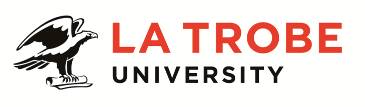 Further information about:La Trobe University - http://www.latrobe.edu.au/about 	Department of Ecology, Environment and Evolution - http://www.latrobe.edu.au/ecology-environment-evolutionFor enquiries only contact:Dr Peter Green, TEL: 9479 3675 Email: p.green@latrobe.edu.auLevel C – Senior Lecturer in Plant EcologyA Level C teaching and research academic is expected to develop curriculum, teach and undertake research and/or other scholarly work relevant to the development of their discipline or professional field. An academic at this level will make a significant contribution to the discipline at the national and international level. They will normally play a major role or provide a significant degree of leadership in scholarly, research and/or professional activities relevant to the profession.Position Context The College of Science, Health & Engineering comprises 9 Schools and 16 Departments across La Trobe’s multi‐campus operations. The School of Life Sciences comprises the Departments of Physiology, Anatomy and Microbiology; Animal, Plant and Soil Science; Ecology, Environment and Evolution as well as the Murray Darling Freshwater Research Centre and the Centre for AgriBioscience. The College offers a range of general and specialist undergraduate and postgraduate courses that are rigorous and attuned to meeting the needs of students in ensuring their readiness to work in changing environments. Our courses are appropriately linked to emerging trends and critical global issues. The College research achievements have an outstanding reputation for their innovation and contribution to society and are at the forefront of building strong relationships with industry partners.La Trobe University has an outstanding reputation for research in the Biological Sciences.  In the most recent national evaluation of research excellence across Australian universities (ERA 2015) La Trobe University was rated equal highest in the country for Biological Sciences. It received the highest possible rating (5 – ‘well above world standing’) in both Biological Sciences and Agricultural and Veterinary Studies. The School of Life Sciences is a major contributor to this research strength in both the Biological and Agricultural Sciences, with particularly strong contributions from the Department of Ecology, Environment and Evolution; being rated as ‘well above world standing’ in the fields of Ecology, Zoology, and Plant Biology, as well as ‘above world standing’ in Genetics. We are seeking an outstanding plant ecologist who addresses research questions in a range of fields including but not limited to community ecology or landscape ecology or conservation biology or ecological genetics or modelling, to complement the Department’s existing strengths in these areas.   We place a very strong emphasis on teaching work-ready skills to undergraduates, so the successful candidate will have a proven track record of delivering high quality classroom and field-based teaching in plant ecology to undergraduates.  Duties at this level may include: Design, coordinate and teach subjects and courses which provide a high quality learning experience that engages undergraduate, honours and postgraduate students.Design innovative and effective curriculum which reflects developing best practice nationally and internationally, utilising various methodologies including online and blended learning.Contribute to La Trobe’s Scholarship of Learning and Teaching and disciplinary teaching pedagogy and research.Provide leadership and mentoring to others in subject or course level curriculum design and development and delivery of teaching.Conduct and lead innovative and high impact research and produce high quality publications resulting from that research.Contribute to building a robust and ambitious research culture within La Trobe.Play a significant role in research projects including leadership of research teams and/or management of projects.Supervise Higher Degree by Research (HDR), honours and postgraduate students.Obtain necessary research funding from contracts/grants/consultancies.Contribute to knowledge and knowledge transfer, at a local and/or nationally significant level.Represent discipline/program or school at external events.Attend to effective and efficient performance of allocated leadership and administrative functions primarily connected with the position.Undertake other duties commensurate with the classification and scope of the position as required by the Head of Department or Head of School.Key Selection Criteria ESSENTIAL: PhD in plant ecology focussing on community or landscape ecology or conservation biology or ecological genetics or modelling, with evidence of research experience of outstanding national and international impact and significance. Strong record of research publication, with appropriate evidence of quality and impactDemonstrated effectiveness in securing significant external research funding through competitive grants, contracts and/or consultancies and liaison with external organizations/agencies and/or the general public. Proven ability to mentor and supervise undergraduate, honour and postgraduate students.Demonstrated effectiveness in curriculum development and teaching with a commitment to excellence in teaching.Demonstrated capacity to provide leadership at course/program level.Excellent oral and written communication skills, including the ability to interact effectively with people from a diverse range of backgrounds.Excellent interpersonal skills and demonstrated ability to work as a member of a team in a co‐operative and collegial manner, especially in small teams.DESIRABLE:Graduate Certificate in Higher Education or evidence of equivalent professional preparation for HE teachingOther relevant information:The position description is indicative of the initial expectation of the role and subject to changes to University goals and priorities, activities or focus of the job.La Trobe ValuesAt La Trobe we:take a world viewpursue ideas and excellence with energytreat people with respect and work togetherare open, friendly and honesthold ourselves accountable for making great things happen.For Human Resource Use OnlyInitials:		Date:Position DescriptionTeaching and Research – Senior Lecturer in Plant EcologyTeaching and Research – Senior Lecturer in Plant EcologyPosition No:50001543Department:Ecology, Environment and EvolutionSchool:School of Life SciencesCampus/Location:Melbourne BundooraClassification:LEVEL C – Senior LecturerEmployment Type:Continuing, full timePosition Supervisor:Number:Dr Peter Green, Head of Department of Ecology, Environment and Evolution50000720Other Benefits:http://www.latrobe.edu.au/jobs/working/benefits Position Description